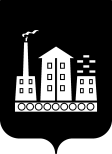 АДМИНИСТРАЦИЯГОРОДСКОГО ОКРУГА СПАССК-ДАЛЬНИЙ ПОСТАНОВЛЕНИЕ07 сентября 2020 г.            г. Спасск-Дальний, Приморского края                      №  441-паО внесении изменений в постановление Администрации городского округа Спасск-Дальний от 29 января 2014 года № 44-па «О создании комиссии по вопросам предоставления поддержки субъектам малого и среднего предпринимательства»В  соответствии с  Федеральными законами от 06 октября 2003 года № 131-ФЗ «Об общих принципах организации местного самоуправления в Российской Федерации», от 24 июля 2007 года № 209-ФЗ «О развитии малого и среднего предпринимательства в Российской Федерации», решением Думы городского округа Спасск-Дальний от 16 декабря 2013 года № 124 «Об утверждении Положения о содействии развитию малого и среднего предпринимательства городского округа Спасск-Дальний», Администрация городского округа Спасск-Дальний ПОСТАНОВЛЯЕТ: 1. Внести в приложение № 1 к постановлению Администрации городского округа Спасск-Дальний от 29 января 2014 года № 44-па «О создании комиссии по вопросам предоставления поддержки субъектам малого и среднего предпринимательства (в редакции постановления  от 17 июля 2020 г. № 327-па) следующие изменения: 1.1. Включить в состав комиссии:  1.2 исключить из состава комиссии Сапунова Евгения Владимировича.  2. Административному управлению  Администрации городского округа Спасск-Дальний (Моняк) разместить  настоящее постановление на официальном сайте городского округа Спасск-Дальний.3. Контроль за исполнением настоящего постановления оставляю за собой.Исполняющий обязанности главыгородского округа Спасск-Дальний                                                             А.К. Бессонов   Левченко    Анастасия Александровна- начальник правового управления Администрации городского округа Спасск-Дальний;